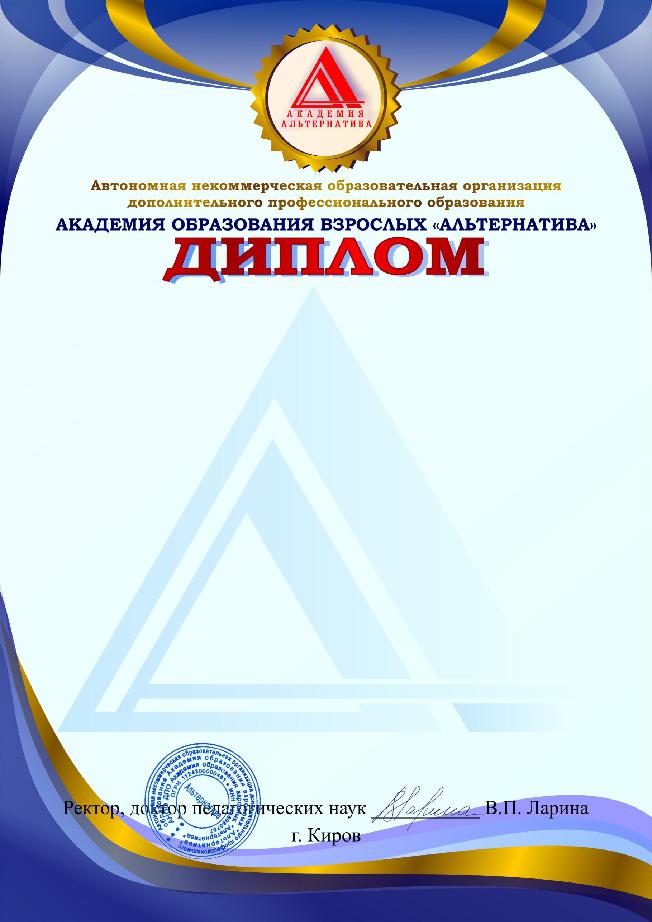 ПОБЕДИТЕЛЯВсероссийского сетевого конкурса«Презентации в образовательном процессе»Номинация «Презентации в работе с родителями в дошкольном образовании»НАГРАЖДАЕТСЯШанина Наталья Николаевна,воспитательМуниципальное бюджетное дошкольное образовательноеучреждение «Детский сад № 51 «Ёлочка» комбинированного видагорода Белово» Кемеровской областиноябрь 2018 г.«Профессиональный успех-XXI»Регистрационный номер - 2018-11-07-01-1621